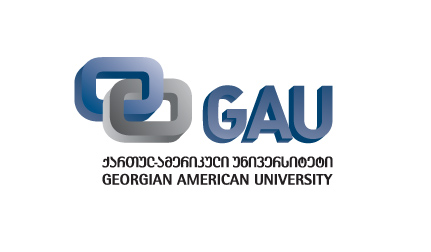 დანართი 1   საერთაშორისო ურთიერთობების და დიპლომატიის  სამაგისტრო პროგრამასასწავლო გეგმასწავლის შედეგების რუქა#საგნის კოდიპროგრამის კომპონენტებიპროგრამის კომპონენტებიდაშვების წინაპირობასავარაუდო სემესტრიECTS კრედიტისაათისაათისაათი#საგნის კოდიპროგრამის კომპონენტებიპროგრამის კომპონენტებიდაშვების წინაპირობასავარაუდო სემესტრიECTS კრედიტისაკონტაქტოდამოუკიდებელისულსასწავლო კომპონენტისასწავლო კომპონენტისასწავლო კომპონენტისასწავლო კომპონენტისასწავლო კომპონენტისასწავლო კომპონენტისავალდებულო სასწავლო კურსები - 62 კრედიტისავალდებულო სასწავლო კურსები - 62 კრედიტისავალდებულო სასწავლო კურსები - 62 კრედიტისავალდებულო სასწავლო კურსები - 62 კრედიტისავალდებულო სასწავლო კურსები - 62 კრედიტისავალდებულო სასწავლო კურსები - 62 კრედიტი1LEC 0010ინგლისური ენა - (C1-I)ინგლისური ენა - (C1-I)B2I451491002LEC 0011ინგლისური ენა (C1-II)ინგლისური ენა (C1-II)(C1-I)II451491003IRD 0001პოლიტიკის და სოციოლოგიის ემპირიული კვლევის მეთოდებიპოლიტიკის და სოციოლოგიის ემპირიული კვლევის მეთოდებიარ გააჩნიაI-IV434661004IRD 0002საერთაშორისო ურთიერთობების თანამედროვე თეორიებისაერთაშორისო ურთიერთობების თანამედროვე თეორიებიარ გააჩნიაI-IV434661005IRD 0003საერთაშორისო ურთიერთობების ისტორიასაერთაშორისო ურთიერთობების ისტორიაარ გააჩნიაI-IV434661006IRD 0004საერთაშორისო ეკონომიკასაერთაშორისო ეკონომიკაარ გააჩნიაI-IV434661007IRD 0005საერთაშორისო ორგანიზაციებისაერთაშორისო ორგანიზაციებიარ გააჩნიაI-IV33441758IRD 0006თანამედროვე რუსეთის პოლიტიკური ანატომია და საგარეო პოლიტიკათანამედროვე რუსეთის პოლიტიკური ანატომია და საგარეო პოლიტიკაარ გააჩნიაI-IV33441759IRD 0007აშშ-ს საგარეო პოლიტიკააშშ-ს საგარეო პოლიტიკაარ გააჩნიაI-IV334417510IRD 0008კონფლიქტების ანალიზი და მართვაკონფლიქტების ანალიზი და მართვაარ გააჩნიაI-IV334417511IRD 0009ევროპული ინტეგრაცია და ევროპული კავშირის საგარეო პოლიტიკაევროპული ინტეგრაცია და ევროპული კავშირის საგარეო პოლიტიკაარ გააჩნიაI-IV334417512IRD 0010საერთაშორისო სამართალისაერთაშორისო სამართალიარ გააჩნიაI-IV4346610013IRD 0011საერთაშორისო ჰუმანიტარული სამართალი და ადამიანის უფლებებისაერთაშორისო ჰუმანიტარული სამართალი და ადამიანის უფლებებიარ გააჩნიაI-IV4346610014IRD 0012საქართველო გლობალური უსაფრთხოების  კონტექსტშისაქართველო გლობალური უსაფრთხოების  კონტექსტშიარ გააჩნიაI-IV334417515IRD 0013მოლაპარაკების წარმოების ტექნიკა და მეთოდოლოგიამოლაპარაკების წარმოების ტექნიკა და მეთოდოლოგიაარ გააჩნიაI-IV334417516IRD 0014ევროკავშირის სამართლის და უსაფრთხოების პოლიტიკაევროკავშირის სამართლის და უსაფრთხოების პოლიტიკაარ გააჩნიაI-IV334417517IRD 0015სოციალური მოძრაობების თეორიები  და პრაქტიკა (ინგლისურენოვანი)სოციალური მოძრაობების თეორიები  და პრაქტიკა (ინგლისურენოვანი)არ გააჩნიაIII-IV334417518IRD 0016რელიგია და პოლიტიკარელიგია და პოლიტიკაარ გააჩნიაI-IV3344175მეორე  უცხო  ენის  არჩევითი კონცენტრაცია  (სავალდებულოა ერთი ენის არცევა და 8 კრედიტის დაგროვება)მეორე  უცხო  ენის  არჩევითი კონცენტრაცია  (სავალდებულოა ერთი ენის არცევა და 8 კრედიტის დაგროვება)მეორე  უცხო  ენის  არჩევითი კონცენტრაცია  (სავალდებულოა ერთი ენის არცევა და 8 კრედიტის დაგროვება)მეორე  უცხო  ენის  არჩევითი კონცენტრაცია  (სავალდებულოა ერთი ენის არცევა და 8 კრედიტის დაგროვება)მეორე  უცხო  ენის  არჩევითი კონცენტრაცია  (სავალდებულოა ერთი ენის არცევა და 8 კრედიტის დაგროვება)მეორე  უცხო  ენის  არჩევითი კონცენტრაცია  (სავალდებულოა ერთი ენის არცევა და 8 კრედიტის დაგროვება)1LEC 0012გერმანული ენა -1არ გააჩნიაარ გააჩნიაI451491002LEC 0013გერმანული ენა - 2გერმანული ენა - 1გერმანული ენა - 1II451491003LEC 0014რუსული ენა - 1არ გააჩნიაარ გააჩნიაI451491004LEC 0015რუსული ენა - 2რუსული ენა - 1რუსული ენა - 1II451491005LEC 0016ფრანგული ენა - 1არ გააჩნიაარ გააჩნიაI451491006LEC 0017ფრანგული ენა - 2ფრანგული ენა - 1ფრანგული ენა - 1II451491007LEC 0018თურქული ენა - 1არ გააჩნიაარ გააჩნიაI451491008LEC 0019თურქული ენა - 2თურქული ენა - 1თურქული ენა - 1II45149100არჩევითი რეგიონალური კონცენტრაციები (სავალდებულოა 15 კრედიტის დაგროვება, სასურველია 15-ვე იყოს ერთი  კონცენტრაციიდან)არჩევითი რეგიონალური კონცენტრაციები (სავალდებულოა 15 კრედიტის დაგროვება, სასურველია 15-ვე იყოს ერთი  კონცენტრაციიდან)არჩევითი რეგიონალური კონცენტრაციები (სავალდებულოა 15 კრედიტის დაგროვება, სასურველია 15-ვე იყოს ერთი  კონცენტრაციიდან)არჩევითი რეგიონალური კონცენტრაციები (სავალდებულოა 15 კრედიტის დაგროვება, სასურველია 15-ვე იყოს ერთი  კონცენტრაციიდან)არჩევითი რეგიონალური კონცენტრაციები (სავალდებულოა 15 კრედიტის დაგროვება, სასურველია 15-ვე იყოს ერთი  კონცენტრაციიდან)არჩევითი რეგიონალური კონცენტრაციები (სავალდებულოა 15 კრედიტის დაგროვება, სასურველია 15-ვე იყოს ერთი  კონცენტრაციიდან)კონცენტრაცია - რუსეთი და პოსტსაბჭოთა სივრცე -15 კრედიტიკონცენტრაცია - რუსეთი და პოსტსაბჭოთა სივრცე -15 კრედიტიკონცენტრაცია - რუსეთი და პოსტსაბჭოთა სივრცე -15 კრედიტიკონცენტრაცია - რუსეთი და პოსტსაბჭოთა სივრცე -15 კრედიტიკონცენტრაცია - რუსეთი და პოსტსაბჭოთა სივრცე -15 კრედიტიკონცენტრაცია - რუსეთი და პოსტსაბჭოთა სივრცე -15 კრედიტი1IRD 0017რეგიონალური კვლევები: პოსტ-საბჭოთა ტრანსფორმაცია სამხრეთ კავკასიაშირეგიონალური კვლევები: პოსტ-საბჭოთა ტრანსფორმაცია სამხრეთ კავკასიაშიარ გააჩნიაI-IV33441752IRD 0018კონფლიქტები კავკასიაშიკონფლიქტები კავკასიაშიარ გააჩნიაI-IV33441753IRD 0019ჩრდილოეთ კავკასია -ისტორია და პოლიტიკური ცხოვრებაჩრდილოეთ კავკასია -ისტორია და პოლიტიკური ცხოვრებაარ გააჩნიაI-IV33441754IRD 0020კავკასია–ცენტრალური აზიის ღერძი და მისი მნიშვნელობა საერთაშორისო პოლიტიკისთვისკავკასია–ცენტრალური აზიის ღერძი და მისი მნიშვნელობა საერთაშორისო პოლიტიკისთვისარ გააჩნიაI-IV33441755IRD 0021ცენტრალური აზია - რეგიონალური ბალანსიცენტრალური აზია - რეგიონალური ბალანსიარ გააჩნიაI-IV3344175კონცენტრაცია - ევროპა - 23 კრედიტიკონცენტრაცია - ევროპა - 23 კრედიტიკონცენტრაცია - ევროპა - 23 კრედიტიკონცენტრაცია - ევროპა - 23 კრედიტიკონცენტრაცია - ევროპა - 23 კრედიტიკონცენტრაცია - ევროპა - 23 კრედიტი1IRD 0022აღმოსავლეთ და სამხრეთ - აღმოსავლეთ ევროპის   ქვეყნების ტრანსფორმაცია აღმოსავლეთ და სამხრეთ - აღმოსავლეთ ევროპის   ქვეყნების ტრანსფორმაცია არ გააჩნიაI-IV33441752IRD 0023მიგრაციის პოლიტიკამიგრაციის პოლიტიკაარ გააჩნიაI-IV33441753IRD 0024ევროკავშირის ტროიკა(ევროპის ცენტრალური ბანკის, ევროკომისიის და საერთაშორისო სავალუტო ფონდისაგან შემდგარი ე. წ. ‘ტროიკის’ მოქმედება კრიზისის პირობებში)ევროკავშირის ტროიკა(ევროპის ცენტრალური ბანკის, ევროკომისიის და საერთაშორისო სავალუტო ფონდისაგან შემდგარი ე. წ. ‘ტროიკის’ მოქმედება კრიზისის პირობებში)არ გააჩნიაI-IV33441754IRD 0025მულტიკულტურალიზმი და ინტერკულტურული კომუნიკაცია ევროპაშიმულტიკულტურალიზმი და ინტერკულტურული კომუნიკაცია ევროპაშიარ გააჩნიაI-IV33441755IRD 0026რელიგია და პოლიტიკა ევროპაშირელიგია და პოლიტიკა ევროპაშიარ გააჩნიაI-IV33441756IRD 0027ევროპის პოლიტიკური სისტემები (ინგლისურენოვანი)ევროპის პოლიტიკური სისტემები (ინგლისურენოვანი)არ გააჩნიაIII-IV33441757INL 0023ევროპული კავშირის ასოცირების ხელშეკრულების შინაარსი და მისი გავლენა ქართულ კანონმდებლობაზეევროპული კავშირის ასოცირების ხელშეკრულების შინაარსი და მისი გავლენა ქართულ კანონმდებლობაზეარ გააჩნიაI-IV55174125კონცენტრაცია - ახლო აღმოსავლეთი და არაბული სამყარო - 21 კრედიტიკონცენტრაცია - ახლო აღმოსავლეთი და არაბული სამყარო - 21 კრედიტიკონცენტრაცია - ახლო აღმოსავლეთი და არაბული სამყარო - 21 კრედიტიკონცენტრაცია - ახლო აღმოსავლეთი და არაბული სამყარო - 21 კრედიტიკონცენტრაცია - ახლო აღმოსავლეთი და არაბული სამყარო - 21 კრედიტიკონცენტრაცია - ახლო აღმოსავლეთი და არაბული სამყარო - 21 კრედიტი1IRD 0028ახლო აღმოსავლეთის ქვეყნების მმართველობის ფორმები, სისტემები და რეჟიმებიახლო აღმოსავლეთის ქვეყნების მმართველობის ფორმები, სისტემები და რეჟიმებიარ გააჩნიაI-IV33441752IRD 0029ახლო აღმოსავლეთის პოლიტიკური ისტორიაახლო აღმოსავლეთის პოლიტიკური ისტორიაარ გააჩნიაI-IV33441753IRD 0030ახლო აღმოსავლეთი თანამედროვე მსოფლიო პოლიტიკურ და ეკონომიკურ სივრცეშიახლო აღმოსავლეთი თანამედროვე მსოფლიო პოლიტიკურ და ეკონომიკურ სივრცეშიარ გააჩნიაI-IV33441754IRD 0031დასავლეთის სახელმწიფოთა პოლიტიკა ახლო აღმოსავლეთშიდასავლეთის სახელმწიფოთა პოლიტიკა ახლო აღმოსავლეთშიარ გააჩნიაI-IV33441755IRD 0032ისლამი და პოლიტიკაისლამი და პოლიტიკაარ გააჩნიაI-IV33441756IRD 0033თანამედროვე თურქეთითანამედროვე თურქეთიარ გააჩნიაI-IV33441757IRD 0034კონფლიქტები ახლო აღმოსავლეთში და მისი მოგვარების ელემენტებიკონფლიქტები ახლო აღმოსავლეთში და მისი მოგვარების ელემენტებიარ გააჩნიაI-IV3344175კონცენტრაცია - ამერიკა (აშშ) – 24 კრედიტიკონცენტრაცია - ამერიკა (აშშ) – 24 კრედიტიკონცენტრაცია - ამერიკა (აშშ) – 24 კრედიტიკონცენტრაცია - ამერიკა (აშშ) – 24 კრედიტიკონცენტრაცია - ამერიკა (აშშ) – 24 კრედიტიკონცენტრაცია - ამერიკა (აშშ) – 24 კრედიტი1IRD 0035აშშ-ს ეკონომიკური სისტემა  და გლობალური გამოწვევები (ინგლისურენოვანი)აშშ-ს ეკონომიკური სისტემა  და გლობალური გამოწვევები (ინგლისურენოვანი)არ გააჩნიაIII-IV33441752IRD 0036პოლიტიკა და მედია აშშ-შიპოლიტიკა და მედია აშშ-შიარ გააჩნიაI-IV33441753IRD 0037ამერიკის შეერთებული შტატების კონსტიტუციური სამართლის ისტორია და თანამედროვეობაამერიკის შეერთებული შტატების კონსტიტუციური სამართლის ისტორია და თანამედროვეობაარ გააჩნიაI-IV33441754IRD 0038აშშ-ს პოლიტიკური სისტემებიაშშ-ს პოლიტიკური სისტემებიარ გააჩნიაI-IV33441755IRD 0039რელიგია და პოლიტიკა აშშ-შირელიგია და პოლიტიკა აშშ-შიარ გააჩნიაI-IV33441756IRD 0040ამერიკული პოპკულტურა და მისი გლობალური კონტექსტიამერიკული პოპკულტურა და მისი გლობალური კონტექსტიარ გააჩნიაI-IV33441757IRD 0041აშშ  და უახლესი პოლიტიკური პროცესებიაშშ  და უახლესი პოლიტიკური პროცესებიარ გააჩნიაI-IV33441758IRD 0042აშშ მსოფლიო ინტეგრაციულ პროცესებშიაშშ მსოფლიო ინტეგრაციულ პროცესებშიარ გააჩნიაI-IV3344175კვლევითი კომპონენტი - 25 კრედიტიკვლევითი კომპონენტი - 25 კრედიტიკვლევითი კომპონენტი - 25 კრედიტიკვლევითი კომპონენტი - 25 კრედიტიკვლევითი კომპონენტი - 25 კრედიტიკვლევითი კომპონენტი - 25 კრედიტი1LEC 0008სამაგისტრო კვლევის პროექტისამაგისტრო კვლევის პროექტიარ გააჩნიაIII5151101252LEC 0009სამაგისტრო ნაშრომის შესრულება და დაცვასამაგისტრო ნაშრომის შესრულება და დაცვასამაგისტრო ნაშრომის პროექტიIV2015485500თავისუფალი კომპონენეტი - 15 კრედიტითავისუფალი კომპონენეტი - 15 კრედიტითავისუფალი კომპონენეტი - 15 კრედიტითავისუფალი კომპონენეტი - 15 კრედიტითავისუფალი კომპონენეტი - 15 კრედიტითავისუფალი კომპონენეტი - 15 კრედიტი1-თავისუფალი კრედიტითავისუფალი კრედიტი--15---პრაქტიკული კომპონენეტი - 10 კრედიტიპრაქტიკული კომპონენეტი - 10 კრედიტიპრაქტიკული კომპონენეტი - 10 კრედიტიპრაქტიკული კომპონენეტი - 10 კრედიტიპრაქტიკული კომპონენეტი - 10 კრედიტიპრაქტიკული კომპონენეტი - 10 კრედიტი1-პრაქტიკაპრაქტიკა-III1012238250#საგნის კოდიპროგრამის კომპონენტებიცოდნა და გაცნობიერებაცოდნის პრაქტიკაში გამოყენების უნარიდასკვნის უნარიკომუნიკაციის უნარისწავლის უნარიღირებულებებისასწავლო კომპონენტისავალდებულო სასწავლო კურსები 1ინგლისური ენა - (C1-I)2ინგლისური ენა (C1-II)3პოლიტიკის და სოციოლოგიის ემპირიული კვლევის მეთოდები4საერთაშორისო ურთიერთობების თანამედროვე თეორიები5საერთაშორისო ურთიერთობების ისტორია6საერთაშორისო ეკონომიკა7საერთაშორისო ორგანიზაციები8თანამედროვე რუსეთის პოლიტიკური ანატომია და საგარეო პოლიტიკა9აშშ-ს საგარეო პოლიტიკა10კონფლიქტების ანალიზი და მართვა11ევროპული ინტეგრაცია და ევროპული კავშირის საგარეო პოლიტიკა12საერთაშორისო სამართალი13საერთაშორისო ჰუმანიტარული სამართალი და ადამიანის უფლებები14საქართველო გლობალური უსაფრთხოების  კონტექსტში15მოლაპარაკების წარმოების ტექნიკა და მეთოდოლოგია16ევროკავშირის სამართლის და უსაფრთხოების პოლიტიკა17სოციალური მოძრაობების თეორიები  და პრაქტიკა18რელიგია და პოლიტიკამეორე  უცხო  ენის  არჩევითი კონცენტრაცია  1გერმანული ენა -12გერმანული ენა - 23რუსული ენა - 14რუსული ენა - 25ფრანგული ენა - 16ფრანგული ენა - 27თურქული ენა - 18თურქული ენა - 2არჩევითი საგნები რეგიონების მიხედვითკონცენტრაცია - რუსეთი და პოსტსაბჭოთა სივრცე1რეგიონალური კვლევები: პოსტ-საბჭოთა ტრანსფორმაცია სამხრეთ კავკასიაში2კონფლიქტები კავკასიაში3ჩრდილოეთ კავკასია -ისტორია და პოლიტიკური ცხოვრება4კავკასია–ცენტრალური აზიის ღერძი და მისი მნიშვნელობა საერთაშორისო პოლიტიკისთვის5ცენტრალური აზია - რეგიონალური ბალანსიკონცენტრაცია - ევროპა1აღმოსავლეთ და სამხრეთ - აღმოსავლეთ ევროპის   ქვეყნების ტრანსფორმაცია 2მიგრაციის პოლიტიკა3ევროკავშირის ტროიკა(ევროპის ცენტრალური ბანკის, ევროკომისიის და საერთაშორისო სავალუტო ფონდისაგან შემდგარი ე. წ. ‘ტროიკის’ მოქმედება კრიზისის პირობებში)4მულტიკულტურალიზმი და ინტერკულტურული კომუნიკაცია ევროპაში5რელიგია და პოლიტიკა ევროპაში6ევროპის პოლიტიკური სისტემები7ევროპული კავშირის ასოცირების ხელშეკრულების შინაარსი და მისი გავლენა ქართულ კანონმდებლობაზეკონცენტრაცია - ახლო აღმოსავლეთი და არაბული სამყარო1ახლო აღმოსავლეთის ქვეყნების მმართველობის ფორმები, სისტემები და რეჟიმები2ახლო აღმოსავლეთის პოლიტიკური ისტორია3ახლო აღმოსავლეთი თანამედროვე მსოფლიო პოლიტიკურ და ეკონომიკურ სივრცეში4დასავლეთის სახელმწიფოთა პოლიტიკა ახლო აღმოსავლეთში5ისლამი და პოლიტიკა6თანამედროვე თურქეთი7კონფლიქტები ახლო აღმოსავლეთში და მისი მოგვარების ელემენტებიკონცენტრაცია - ამერიკა (აშშ)1აშშ-ს ეკონომიკური სისტემა  და გლობალური გამოწვევები2პოლიტიკა და მედია აშშ-ში3ამერიკის შეერთებული შტატების კონსტიტუციური სამართლის ისტორია და თანამედროვეობა4აშშ-ს პოლიტიკური სისტემები5რელიგია და პოლიტიკა აშშ-ში6ამერიკული პოპკულტურა და მისი გლობალური კონტექსტი7აშშ  და უახლესი პოლიტიკური პროცესები8აშშ მსოფლიო ინტეგრაციულ პროცესებშიკვლევითი კომპონენტი1სამაგისტრო კვლევის პროექტი2სამაგისტრო ნაშრომის შესრულება და დაცვაპრაქტიკული კომპონენტი1პრაქტიკა